NAME:						DATE: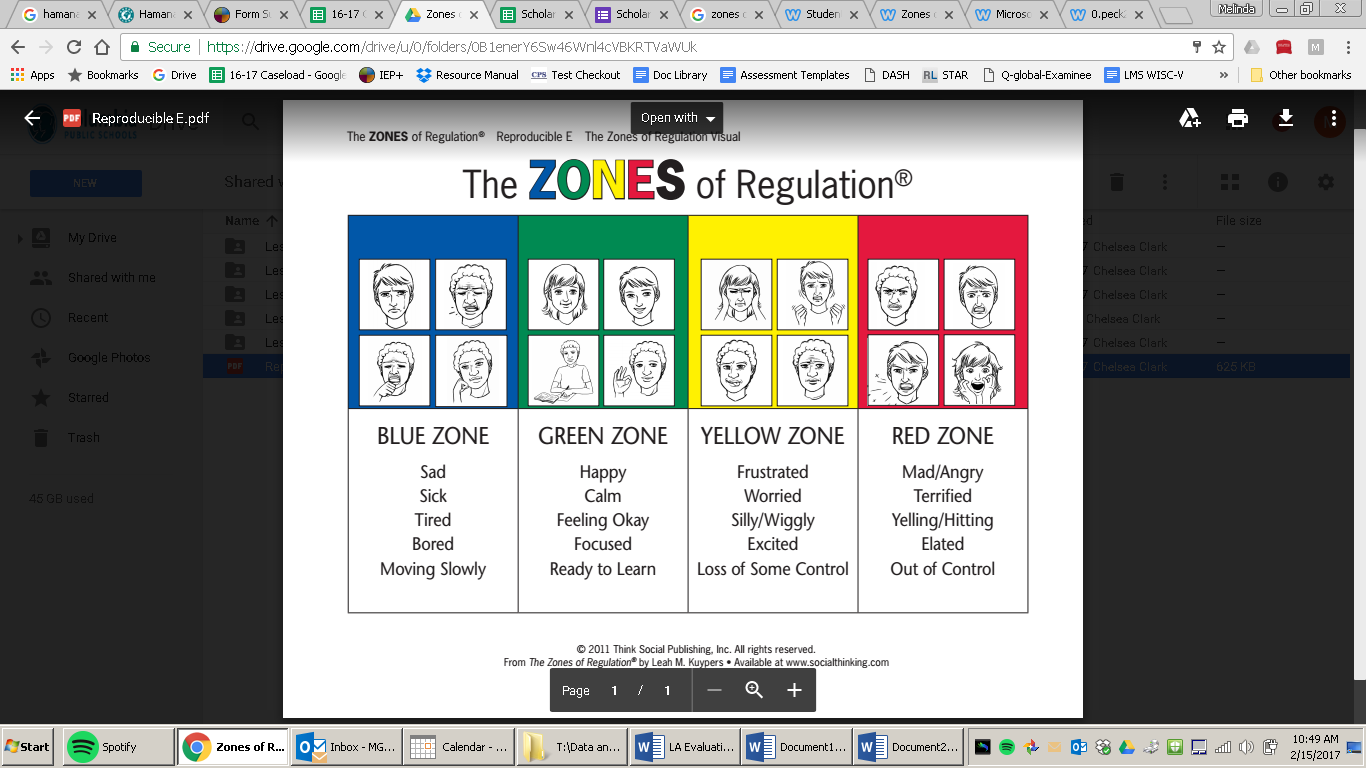 WHAT CAN I DO?MENU OF “COOL DOWN” OPTIONSTime of Day:I am in this zone:8:15 - Morning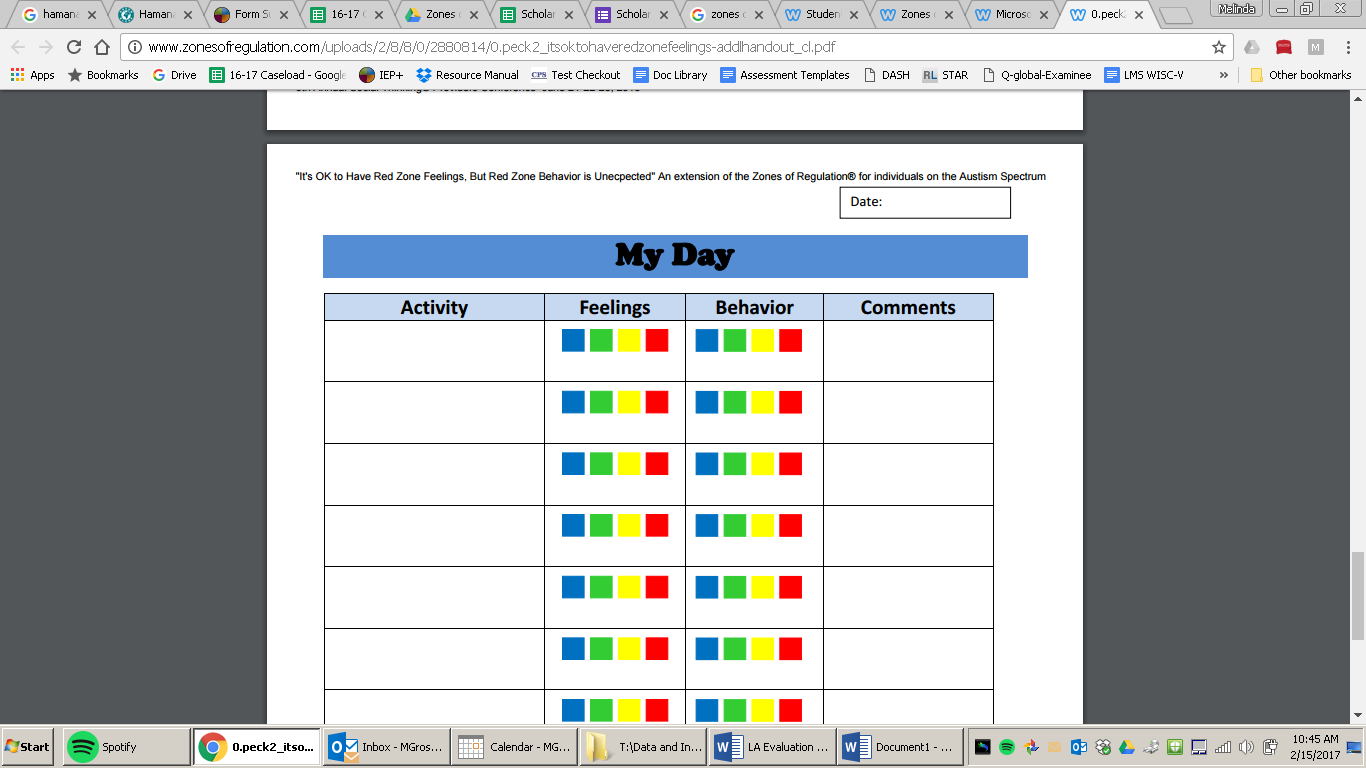 10:00 - Before Specials11:00 - After Specials12:00 - Before Lunch1:15 - After Lunch2:15 - Fourth Period3:00 - End of DaySensory ToolsCalming StrategiesWall Push-UpsCarrying Heavy BooksHeadphonesPlay DoughStress BallColoring/DrawingFidget Toys (If Available)Sensory Bottles (If Available)Lotion/Hand Sanitizer Six Sides of BreathingLazy 8 Breathing Calming Sequence Count to 10